Spring Fair - 3 WEEKS TO GO !! We NEED VOLUNTEERS PLEASE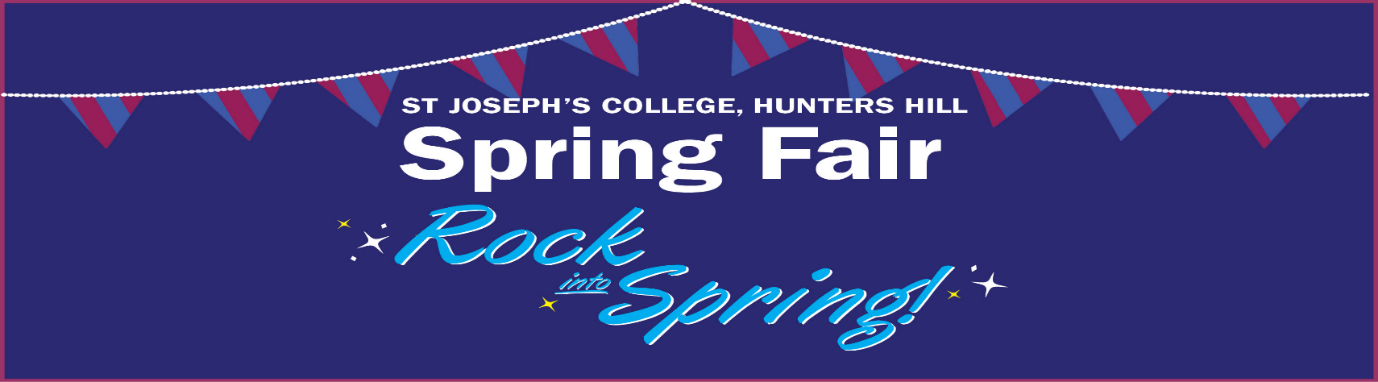 SPRING FAIR - SUNDAY 12 NOVEMBER 2017 – 11am to 4pm 
3 WEEKS TO GO! VOLUNTEERS REQUIRED The much loved Joey’s Spring Fair is just around the corner! This year the Spring Fair will be held on Sunday 12 November and commence at 11am after the Family Mass. As we all know, our Spring Fair would not be a success without our enormous contingent of amazing volunteers so please see below our Volunteer requirements and once again we thank you and appreciate your on-going support.   See below the links to the Volunteer requirements.  VOLUNTEER REQUIREMENTS Country Stall – Volunteer Country Stall – 73% filled 
Bottle Tombola – Volunteer Bottle Tombola – VOLUNTEERS REQUIRED 
Lebanese Stall – Volunteer Lebanese Stall – 33% filled  
Rowers BBQ – Volunteer Rowers BBQ – 75% filled 
Foundation – Volunteer Foundation – 11% filled 
Asian Stall - Volunteer Asian Stall – only 3% filled –VOLUNTEERS PLSE 
Ladies Auxiliary – High Tea - Volunteer Ladies Auxiliary - High Tea – 12% filled - VOLUNTEERS PLSE  
Rides – Main Tent – Volunteer Rides Tent – 50% filled 
Rides – Kids Corner – Volunteer Rides Tent Kids Corner – 10% filled 
Uniform Shop - Volunteer Uniform shop – VOLUNTEERS PLSE   
Pizza Stall – Volunteer Pizza Stall – 4% filled – VOLUNTEERS PLSE
Chocolate Wheel – Year 10 – Volunteer Chocolate Wheel- 37% filled
Cake Stall – Year 9 – Volunteer Cake Stall – 38.7% filled 
Kids Corner – Year 8 -  Volunteer Kids Corner – 58% filled 
White Elephant – Year 7 – Volunteer White Elephant – 68% filled 
Kindifarm - Volunteer Kindifarm – VOLUNTEERS PLSE 
Coffee van - Volunteer - Coffee Van – VOLUNTEERS PLSE
Clean-up /Pack down– Volunteer Cleanup – VOLUNTEERS PLSE BASKETBALL COMPETITION!!!We are looking for prizes for both competitions, so anything you can donate, large or small, is greatly appreciated.  This can include both prizes for the competitions (in the past there has been signed basketballs, game tickets, sports store vouchers) and also giveaways for the boys (again in the past there has also been drinks, yoghurts, key rungs hats). We are looking for volunteers on the day - general crowd control, competition organisation, scorers and referees.  Any help on either front is greatly appreciated! Please email Michelle if you are available to assist  Michelle McDowell  michmcd@tpg.com.au.And also, could you remind your boys that nominations for the 3 on 3 comp are NOT taken on the day - they can only enter by emailing me, and if they could do that ASAP that would be great!  
Contact: Michelle McDowell  michmcd@tpg.com.au.BOTTLE TOMBOLA 
Donations required 

Everyone’s a winner! Buy a ticket, win a bottle!Items requiredWine, champagne and spirits We require items for which you would happily pay $10 or more.Drop off pointYear 11 Boarding Coordinator office or at College Reception if Year 11 office is unattended.ContactJustine Nicholls - justinenicholls49@gmail.comCAKE STALL – CAKE COMPETITION – Year 9Liken yourself to Buddy Valastro!! Well here is your chance.  Enter the amazing cake competition at the Spring Fair.  Year 9 who are organising the cake stall are running the cake competition.  There are two categories: 

Adults– 1st, 2nd and 3rd Prizes and 
Kids– 1st, 2nd and 3rd prizes

Large and medium cake boxes available at School Reception from tomorrow 
24 October.  The competition will be drawn by Lorna Tarlington on Fair Day at 12pm.  The top three categories will then go into a Silent Auction.All cakes to be delivered on the Fair day to the Cake Stall outside Farrell AuditoriumContact:  Nick Byrne -  nick@opsec.com.auNINJA WARRIOR– YEAR 11 This year the year 11 group will be running the Nijia Warrior course !!!   GET READY for extreme fun for all ages!!Watch this space more details to come.LADIES AUXILARY – HIGH TEA 

For one day, the Farrell Auditorium is transformed into the London Savoy as the Ladies Auxiliary host an elegant High Tea. Indulge in delicious sandwiches and sweet treats with a relaxing cup of tea or coffee.   Donations/items required:Home-baked items such as scones, cupcakes, small tarts and pies, sandwich fillings, jams, etc.Serving items including pretty teapots, cup and saucer sets, tiered serving trays.ContactPlease contact Hilary Bokeyar on M: 0416 155 843 or E: sjclaux@joeys.org if you have any queries or are able to donate.COUNTRY STALL 

The Spring Fair Country Stall is a wonderful showcase of the goods and produce from our rural families. The association with the country is a fundamental part of the Joeys community and this stall offers the opportunity to support our country boys and their families.  

Anything which showcases our country heritage that could be displayed or sold will be gratefully accepted and of course donations from our city families and friends are very welcome also.Items requiredFarm-grown produce including fruit, vegetables, grains, meat, chicken, eggs, cheese, coffeeRelishes, pickles, cordials, chutneys, olive oils, honeyHome-made jams and preserves, fruitcake, biscuits using Aussie-grown produceWine or liquorCrafts and handmade decorative items of timber, metal or wireDonations are also welcome from any city families and friends.Contact
Kate Bokenham M: 0488 682 922  E:  katebokenham@bigpond.com  RIDES 
Tickets on sale now!Get in quick and buy your arm bands NOW available at the Joeys online shop Pre-purchase your ride bands online for $30 or (purchase on the day for $35).  Or Individual ride tickets sold on the day for $5.00 each Pre-purchased ride bands can be collected at the Ticket stand on the day of the Spring Fair.  Students must have their receipt number to collect their ride bands.   WHITE ELEPHANT

Time to clean & clear! Bring all your goodies down.PLEASE NOTE WE CANNOT ACCEPT THE FOLLOWING:•          textbooks, magazines, encyclopaedias
•          soft toys
•          knives
•          electrical goodsWhite Elephant drop off will be next to the Joeys Uniform shop (which is opposite the music centre). WHITE ELEPHANT DONATION DROP OFF TIMES 	Term 4Contacts:Sonya Spooner - E: sonya.spooner44@gmail.com
Anthea Gilmore - E: gutsy@iprimus.com.auCHOCOLATE WHEEL (YR 10)

The ever-popular Chocolate Wheel will once again offer a myriad of fabulous prizes to tempt all Fairgoers. A big draw-card is always the chance to win a major prize and we seek offers from anyone who can help. Do you own a holiday house or boat? Do you know someone who could donate a major prize?Items required•	Major prize such as a trip, holiday house, boat use or hire, smartphone, GoPro, iPad or tablet, Bluetooth device
•	Tickets to sport, arts or entertainment events
•	Sporting goods
•	Subscriptions such as streaming services or magazines
•	Memberships to sporting clubs, galleries, museums, etc.Donations can also be made on the Joeys online shop. These will be used to purchase prizes and hampers.Contacts
Suzanne Davies - M: 0400 396 792   E: suzanne.davies8@bigpond.com 
Maree Sutton  - M: 0417 481 073  E: maree777@bigpond.net.au 
Denise Saar  - M: 0438 609 282   E: denisesaar@icloud.com Donations can also be made via Joeys online shop.  We will then purchase the hampers, prizes.OBU Joeys Bar

Donations are also being requested for the OBU Joeys Bar; wine, beer, soft drink.  If you would like to donate items please contact John Devlin - jdevlin@awedwards.com.au.Spring Fair Committee Contact Details
DateTimeNoteFriday 10 Nov3.30-5pmOpen for collection of large furniture itemsLiz Phillipslizphillips.au@gmail.com0403 339 292Anthony Harperharperspharmacy@hotmail.com0415 952 369Renee Daspromontereneed966@gmail.com0431 795 936Donna Digbydonna.digby@bigpond.com0418 649 349 Kath Waltoncraigandkath@mac.com0407 276 439Julie Moriartyjulieandmartin@optusnet.com0431 272 234Justin Burgessjustinfiredoors@icloud.comKirsten Castorinakcastorina555@gmail.comJacinta Andersonjacintaanderson1@bigpond.comMaureen Knoxmaureenk@knoxadv.com.auJulie Walker julianne@walker.netMichelle Deecedeeceleworthyfamily@gmail.com